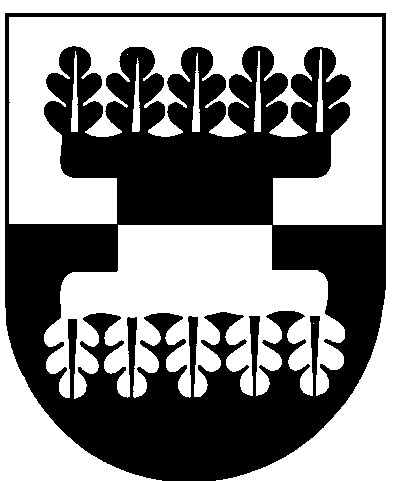 ŠILALĖS RAJONO SAVIVALDYBĖS ADMINISTRACIJOSDIREKTORIUSĮSAKYMASDĖL   ŠILALĖS  RAJONO SAVIVALDYBĖS ADMINISTRACIJOS DIREKTORIAUS 2017 M. LAPKRIČIO 29 D. ĮSAKYMO NR. DĮV-1620 „DĖL ŽEMĖS SKLYPO FORMAVIMO IR PERTVARKYMO PROJEKTO RENGIMO“  PAKEITIMO   . gruodžio 21 d. Nr. DĮV - 1722Šilalė	 Vadovaudamasis Lietuvos Respublikos vietos savivaldos įstatymo 18  straipsnio 1 dalimi, p a k e i č i u Šilalės rajono savivaldybės administracijos direktoriaus 2017 m. lapkričio 29 d. įsakymą Nr. DĮV-1620  „Dėl žemės sklypo formavimo ir pertvarkymo projekto rengimo“ ir jį išdėstau nauja redakcija:„ŠILALĖS RAJONO SAVIVALDYBĖS ADMINISTRACIJOSDIREKTORIUSĮSAKYMASDĖL ŽEMĖS SKLYPO FORMAVIMO IR PERTVARKYMO PROJEKTO RENGIMO  	Vadovaudamasis Lietuvos Respublikos vietos savivaldos įstatymo 29  straipsnio 8 dalies 2 punktu, Lietuvos Respublikos teritorijų planavimo įstatymo 20 straipsnio 6 dalies 6 punktu, Žemės sklypų formavimo ir pertvarkymo projektų rengimo ir įgyvendinimo taisyklių, patvirtintų Lietuvos Respublikos žemės ūkio ministro ir Lietuvos Respublikos aplinkos ministro . spalio 4 d. įsakymu Nr.3D-452/D1-513 „Dėl Žemės sklypų formavimo ir pertvarkymo projektų rengimo ir įgyvendinimo taisyklių patvirtinimo“, 2.5 papunkčiu bei atsižvelgdamas į Šilalės rajono savivaldybės administracijos Kvėdarnos seniūnijos 2017 m. lapkričio 15 d. prašymą Nr. 07 – 257:    	 e i d ž i u  pradėti   rengti  žemės sklypo formavimo ir pertvarkymo projektą suformuoti naują laisvos   valstybinės    žemės   sklypą,  esantį   Šilalės r. sav.,  Kvėdarnos  mstl., P. Kavaliausko  g., Kvėdarnos miestelio  kapinių plėtrai. 	2.  P a v e d u:            2.1. paskelbti  šį  įsakymą Šilalės rajono savivaldybės  interneto svetainėje www.silale.lt.             2.2. įkelti šį įsakymą į ŽPDRIS informacinę sistemą bei apie priimtą sprendimą informuoti prašymą pateikusį iniciatorių ŽPDRIS priemonėmis“.            Šis įsakymas gali būti skundžiamas Lietuvos Respublikos administracinių bylų teisenos įstatymo nustatyta tvarka.Direktorius                                                                                                  Raimundas Vaitiekus 